Kontrolní seznam pro žádost o terapeutickou výjimku (TV):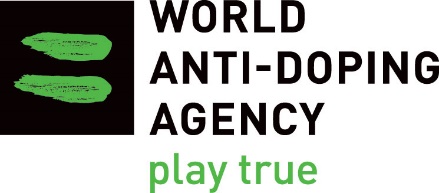 Nadledvinová nedostatečnostZakázané látky: glukokortikoidy a mineralokortikoidy
Tento seznam slouží jako vodítko pro sportovce a jejich lékaře při plnění požadavků žádosti o TV, která umožní Komisi pro TV (KTV) zhodnotit, zdali byla splněna příslušná kritéria Mezinárodního standardu pro terapeutické výjimky (ISTUE). Upozorňujeme, že nestačí pouze vyplněný formulář žádosti o TV; MUSÍTE doložit doplňující dokumenty. Vyplněná žádost a kontrolní seznam NEZARUČUJÍ udělení TV. Oproti tomu řádná žádost nemusí v některých situacích zahrnovat všechny položky na kontrolním seznamu.
Formulář žádosti o TV musí obsahovat:Formulář žádosti o TV musí obsahovat:Všechny části vyplněné čitelněVšechny informace zadané v češtině/angličtiněPodpis žádajícího lékařePodpis sportovceLékařská zpráva by měla obsahovat podrobnosti o:Lékařská zpráva by měla obsahovat podrobnosti o:Lékařská anamnéza: věk při nástupu příznaků, prezentace při prvním projevu (akutní krize/ chronické příznaky), průběh onemocnění, zahájení léčbyZjištění při vyšetřování Interpretace příznaků, vnějších příznaků a výsledku testů specialistou, t.j. endokrinologemDiagnóza: uveďte, zda primární nebo sekundární nadledvinová nedostatečnostPředepsané glukokortikoidy a mineralokortikoidy (v případě potřeby) (oboje jsou zakázané při soutěži) včetně dávkování, frekvence a cesty podáníReakce na léčbu / průběh léčené nemociVýsledky diagnostického testu by měly obsahovat kopie:Výsledky diagnostického testu by měly obsahovat kopie:Příslušné laboratorní testy: elektrolyty, hladina glukózy v krvi nalačno, sérový kortizol, plazmatická ACTH, renin a aldosteron Zobrazovací nálezy podle vhodnosti: kraniální nebo břišní CT/ MRIProvokační testy nebo případně jiné výsledky zkoušek: test kosyntropinu (stimulace kortikotropinem), stimulace CRH, test tolerance na inzulín, stimulace metyraponem, protilátkyObsažené doplňující informaceObsažené doplňující informacePřípadná prohlášení o předchozí léčbě glukokortikoidy, cesty podání, frekvence, udělené TV 